ПРОТОКОЛЗАСЕДАНИЯ РАБОЧЕЙ ГРУППЫ КООРДИНАТОРОВ, ОТВЕТСТВЕННЫХ ЗА РЕАЛИЗАЦИЮ МУНИЦИПАЛЬНЫХ УПРАВЛЕНЧЕСКИХ МЕХАНИЗМОВ В СФЕРЕ ОБРАЗОВАНИЯ И ДОРОЖНЫХ КАРТ ПО НАПРАВЛЕНИЯМ КОНЦЕПЦИИ МУНИЦИПАЛЬНОЙ СИСТЕМЫ ОЦЕНКИ КАЧЕСТВА ОБРАЗОВАНИЯ16.09.2020 г.	                                                                                                                 № 4Председатель: Н.П.КутьковаСекретарь: В.А.КазенноваПрисутствовали: 5 человек.ПОВЕСТКА ДНЯ1. О результатах кластерного анализа обучения и условий осуществления образовательной деятельности в ШНРО и ШФНСУ (направление «Система работы со школами с низкими результатами обучения и/или школами, функционирующими в неблагоприятных социальных условиях»).1.СЛУШАЛИ: Н.П.Кутькову, заместителя  начальника Управления образования Никольского района Пензенской области, по вопросу «О результатах кластерного анализа обучения и условий осуществления образовательной деятельности в ШНРО и ШФНСУ (направление «Система работы со школами с низкими результатами обучения и/или школами, функционирующими в неблагоприятных социальных условиях»)».2.	ПОСТАНОВИЛИ:1.1.	Информацию принять к сведению.1.2.	Разместить на сайте Управления образования Никольского района Пензенской области «Аналитические материалы по результатам кластерного анализа обучения и условий осуществления образовательной деятельности в ШНРО, ШФНСУ». 1.3.	Сотрудникам Управления образования Никольского района Пензенской области при организации методической работы с ШНРО и ШФНСУ использовать аналитические материалы по результатам кластерного анализа.Голосовали единогласно.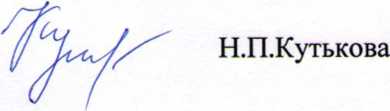 Председатель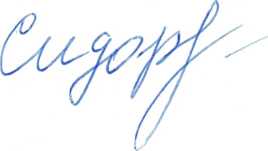 Секретарь                                                        А.Ю.СидороваПриложение 1Аналитические материалыпо результатам кластерного анализа обучения и условий осуществления
образовательной деятельности в ШНРО, ШФНСУВ соответствие с дорожной картой по направлению «Система работы со школами с низкими результатами обучения и/или школами, функционирующими в неблагоприятных социальных условиях» Концепции муниципальной системы оценки качества образования Никольского рай	она Пензенской области (утверждена приказом Управления образования администрации Никольского района Пензенской области от13.10.2020  № 70) был проведен кластерный анализ результатов обучения и условий осуществления образовательной деятельности в ШНРО, ШФНСУ.С целью выявления общих проблем, влияющих на качество обучения в ШНРО, ШФНСУ, и разработки адресных программ повышения качества обучения анализировались:результаты ЕГЭ и ОГЭ по математике и русскому языку за 2018, 2019 гг., результаты ВПР за 2018, 2019 гг.;условия осуществления образовательной деятельности- размер и расположение школы;- кадровый состав;- контингент обучающихся;- материально-техническая база и методическое обеспечение;- внешние факторы, влияющие на работу школы.По результатам анализа были определены 4 кластера школ и сформулированы рекомендации для организации работы по повышению качества образования в образовательных организациях.